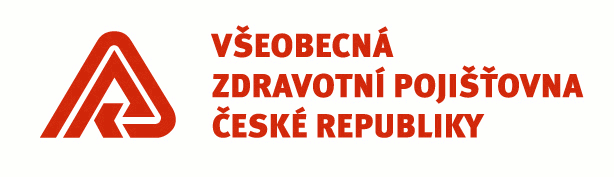 Smlouva o poskytování bezpečnostních služeb(ID: 1606019/VZMR)uzavřená podle § 1746 odst. 2 zákona č. 89/2012 Sb., občanský zákoník, ve znění pozdějších předpisů, mezi smluvními stranami:Všeobecná zdravotní pojišťovna České republikyse sídlem: Orlická 2020/4, 130 00 Praha 3kterou zastupuje Ing. Zdeněk Kabátk, ředitel VZP ČRIČO: 41197518; DIČ: CZ41197518bankovní spojení: xxxxxxxxxxxxxxxxxxxxxxxxzřízená zákonem č. 551/1991 Sb., o Všeobecné zdravotní pojišťovně České republiky, ve znění pozdějších předpisů (dále jen: „Objednatel“ nebo „VZP ČR“) na straně jedné aDELTA facility, s.r.o.se sídlem: Dobrovského 8/397, Lazce, 779 00 Olomouckterou zastupujexxxxxxxxxxxx, jednatelIČO: 04624041; DIČ: CZ04624041bankovní spojení: xxxxxxxxxxxčíslo účtu: xxxxxxxxxxxxxxzapsaná v OR vedeném krajským soudem v Ostravě, spisová značka: C 64486(dále jen: „Poskytovatel“) na straně druhé(společně též: „Smluvní strany“)PreambuleTato smlouva je uzavřena na základě výsledku výběrového řízení na veřejnou zakázku malého rozsahu evidovanou ve VZP ČR pod číslem 1606019 a názvem „Fyzická ostraha objektu RP Ostrava II“.Poskytovatel tímto výslovně prohlašuje, že:disponuje příslušným podnikatelským oprávněním ve vztahu k předmětu plnění této smlouvy a toto bude mít k dispozici po celou dobu trvání této smlouvy,je náležitě materiálně, technicky i personálně vybaven k zajišťování všech činností, které tvoří předmět plnění této smlouvy,v okamžiku uzavření této smlouvy proti němu není zahájeno ani vedeno správní či jiné řízení, jehož předmětem by bylo omezení či zrušení oprávnění k výkonu podnikatelské činnosti uvedené v bodě 2.1 tohoto odstavce smlouvy.Objednatel prohlašuje, že má zájem, na zajištění řádných a kvalitních služeb v rozsahu a za podmínek uvedených v této smlouvě.I.Předmět smlouvyPoskytovatel se zavazuje vykonávat pro Objednatele po dobu trvání této smlouvy bezpečnostní a s nimi související služby v objektu VZP ČR – Regionální pobočky Ostrava, pobočky pro Moravskoslezský, Olomoucký a Zlínský kraj, včetně ostrahy věcí 
a osob, a to v rozsahu a způsobem dle Výzvy k podání nabídky k předmětné veřejné zakázce malého rozsahu a této smlouvy, jejích příloh a případných dodatků v obvyklé kvalitě na své náklady a nebezpečí (dále jen: „bezpečnostní služby“).Objednatel se zavazuje Poskytovateli za provádění ostrahy (bezpečnostní služby) zaplatit odměnu ve výši a způsobem dle čl. V. této smlouvy.II.Rozsah bezpečnostních služeb, místo a doba plněníBezpečnostní služby budou poskytovány v objektu Objednatele jedním pracovníkem ostrahy přítomným po otevírací dobu Klientského pracoviště objektu Objednatele (dále jen: „KLIPR“).Otevírací doba KLIPR: 	pondělí a středa: 8:00 až 17:00 hod, úterý, čtvrtek a pátek: 8:00 až 15:00 hod. Rozsah bezpečnostních služeb: celkem 49 hodin/1 týden (tj. včetně 1 hodiny před a po otevírací době KLIPR dle předchozího bodu).Specifikace úkolů a povinností pracovníka Poskytovatele zahrnující bezpečnostní služby je uvedena v Příloze č. 1 k této smlouvě a dále v Příloze č. 3 k této smlouvě.Případné další bezpečnostní služby požadované Objednatelem nad rámec rozsahu uvedeného v bodě 1.2 předchozího odstavce tohoto článku smlouvy budou řešeny samostatnou objednávkou. Vzor objednávky je uveden v Příloze č. 2 k této smlouvě.V objednávce Objednatel uvede specifikaci požadovaných bezpečnostních služeb, požadovaný termín plnění, požadavky na počet pracovníků ostrahy.Objednávku zašle Objednatel elektronickou poštou na následující e-mailovou adresu Poskytovatele xxxxxxxxxxxxxxxx  nejméně 2 dny před požadovaným termínem plnění.Poskytovatel je povinen nejpozději následující pracovní den po doručení objednávky potvrdit Objednateli její akceptaci (na e-mailovou adresu Objednatele, z níž byla Objednávka Poskytovateli zaslána) spolu s vyčíslením ceny plnění, vycházející z jednotkové ceny uvedené v Objednatelem akceptované cenové nabídce Poskytovatele ze dne 20. 12. 2016 (dále jen: „Cenová nabídka Poskytovatele“). Místem plnění je objekt Objednatele na adrese Masarykovo náměstí 24/13, Ostrava – Moravská Ostrava, PSČ: 702 00.III.Práva a povinnosti PoskytovatelePoskytovatel se zavazuje realizovat bezpečnostní služby vlastními pracovníky a na vlastní náklady v rozsahu specifikovaném v článku II. této smlouvy.Poskytovatel je povinen zajistit, aby jeho pracovníci realizující bezpečnostní služby (dále: „pracovník ostrahy“) byli dostatečně fyzicky způsobilí pro výkon bezpečnostních služeb v požadovaném rozsahu, komunikativní ve vztahu k Objednateli a jeho klientům. V případě, že bude mít Objednatel pochybnosti o splnění uvedených požadavků konkrétního pracovníka, vyhrazuje si právo požadovat jeho výměnu a Poskytovatel je povinen tento, písemně sdělený, požadavek akceptovat, a to nejpozději do 1 měsíce od doručení písemného požadavku na výměnu. Stejně je Objednatel oprávněn požadovat výměnu pracovníka, který se dopustil jednání uvedeného v čl. XI. odst. 3 bodu 3.2.2 pod písm. a); Poskytovatel je povinen v takovém případě provést jeho výměnu bez zbytečného odkladu po obdržení informace ze strany Objednatele týkající se zjištění závadového jednání pracovníka ostrahy.Poskytovatel je dále povinen:zabezpečit kvalitu poskytovaných služeb, dodržovat právní předpisy a normy při poskytování bezpečnostních služeb.zajistit, aby bezpečnostní služby byly prováděny dosud netrestanými občany ČR,zajistit maximální stálost pracovníků ostrahy, tj. zajistit nízkou fluktuaci; v této souvislosti je Poskytovatel povinen před započetím plnění dle této smlouvy Objednateli předat závazný seznam pracovníků ostrahy opatřený fotografiemi a příslušnými identifikačními čísly.pracovníky ostrahy vybavit zřetelným symbolem (odznakem) dokládajícím příslušnost k Poskytovateli, identifikační kartou s fotografií, jménem a příjmením, číslem pracovníka ostrahy, názvem zaměstnavatele, slovy „Bezpečnostní služba“ a dále služebním stejnokrojem (společenským oděvem s vázankou).zajistit dodržování interních předpisů Objednatele upravujících provozně organizační a bezpečnostní úkoly v objektu pracovníky ochrany za předpokladu, že Objednatel Poskytovatele s takovými interními předpisy v plném rozsahu seznámí.Poskytovatel na své náklady odpovídá za ochranu zdraví a bezpečnost svých pracovníků v rozsahu předmětu závazku, za dodržování požárních a ekologických předpisů v prostorách objektu Objednatele. Pracovníci ostrahy ve všech prováděných činnostech aktivně prosazují pravidla ochrany životního prostředí a pravidla bezpečnosti a ochrany zdraví při práci.Poskytovatel dále nese odpovědnost za škody na majetku Objednatele, eventuálně zdraví pracovníků a klientů Objednatele, vzniklé jednáním pracovníka ostrahy a porušením právních předpisů a norem pro poskytování bezpečnostních služeb, případně používáním prostředků neodpovídajících platným právním normám.Poskytovatel je povinen upozornit Objednatele na potenciální rizika vzniku škod na základě nedostatků zjištěných při zabezpečování fyzické ostrahy.Poskytovatel je povinen dnem zahájení plnění dle této smlouvy zavést a po celou dobu trvání této smlouvy vést Knihu služeb. Do Knihy služeb budou zapisovány všechny důležité skutečnosti a zjištění. Knihu služeb předkládá pracovník ostrahy pracovníkovi Odboru bezpečnosti VZP ČR, nebo vedoucímu provozního referátu RP VZP ČR jednou týdně ke kontrole, v případě mimořádné události bezodkladně. Poskytovatel není oprávněn bez písemného souhlasu Objednatele pověřit prováděním plnění dle této smlouvy třetí osobu ani sjednat na určité služby a práce anebo na vymezenou dobu pracovníky jiné osoby.IV.Práva a povinnosti ObjednateleObjednatel je povinen předat Poskytovateli informace a poskytnout mu součinnost nezbytnou pro plnění smluvních povinností. V rámci součinnosti bude Objednatel včas a dostatečně informovat pověřeného pracovníka Poskytovatele o všech organizačních změnách, majících vliv na plnění smluvních podmínek, poznatcích z kontrolní činnosti, podnětech svých zaměstnanců a dalších skutečnostech významných pro řádné provádění služeb.Objednatel je oprávněn kdykoliv provádět kontrolu poskytovaných bezpečnostních služeb. Zjištěné závady budou konzultovány s pověřeným pracovníkem Poskytovatele, který je povinen bez zbytečného odkladu zjednat nápravu.Pracovník ostrahy je povinen podrobit se na výzvu zaměstnanců Objednatele zkoušce na alkohol nebo omamných a psychotropních látek, v případě, že zkoušku odmítne, jedná se o podstatné porušení povinností na straně Poskytovatele.Objednatel je povinen předat Poskytovateli veškeré informace, které jsou nezbytné pro výkon činnosti Poskytovatele podle této smlouvy. Předání informací pracovníkům ostrahy provádí po celou dobu trvání této smlouvy sám Poskytovatel. Objednatel poskytne bezplatně pracovníkům ostrahy přiměřené prostory a sociální zázemí (možnost využívání WC vč. studené a teplé vody, místo pro převléknutí a uložení služebních a osobních věcí).Objednatel umožní Poskytovateli po dohodě viditelně označit vstupní prostory objektu Objednatele přiměřeným logem Poskytovatele a nápisem upozorňujícím na provádění služeb dle této smlouvy.V.Cena plnění, platební a fakturační podmínkySmluvní strany se v souladu se zákonem č. 526/1990 Sb., o cenách, ve znění pozdějších předpisů, dohodly na pevné jednotkové ceně za jednu (1) hodinu bezpečnostních služeb dle smlouvy poskytnutých Poskytovatelem uvedené v Cenové nabídce Poskytovatele, a to ve výši 49 Kč (slovy: čtyřicet devět korun českých) bez DPH. V případě, že je Poskytovatel plátcem daně z přidané hodnoty (DPH), bude k této částce zároveň i účtovat DPH ve výši a způsobem dle příslušných právních předpisů účinných v době uskutečnění zdanitelného plnění.Jednotková cena ve shora uvedené výši je cenou pevnou, platnou po celou dobu trvání této smlouvy bez ohledu na vývoj inflace, či jiné skutečnosti promítající se do ceny výrobků a služeb na trhu; zahrnuje veškeré náklady Poskytovatele potřebné ke splnění svých závazků z této smlouvy plynoucích.Celková limitní cena za veškeré poskytnuté služby dle této smlouvy činí 1 200 000 Kč (slovy: jeden milion dvě stě tisíc korun českých) bez DPH.Cena za poskytnuté bezpečnostní služby bude hrazena měsíčně na základě faktur vystavených Poskytovatelem a doručených Objednateli na adresu: VZP ČR, Regionální pobočka Ostrava, pobočka pro Moravskoslezský, Olomoucký a Zlínský kraj, Masarykovo náměstí 24/13, Ostrava – Moravská Ostrava, PSČ: 702 00 (dále jen: „fakturační adresa“), vždy do 15 dnů měsíce následujícího po měsíci, v němž byly bezpečnostní služby, které jsou předmětem fakturace, provedeny.Každá faktura musí splňovat náležitosti daňového dokladu stanovené zákonem 
č. 235/2004 Sb., o dani z přidané hodnoty, ve znění pozdějších předpisů, a další náležitosti dle zákona č. 563/1991 Sb., o účetnictví, ve znění pozdějších předpisů a § 435 zákona č. 89/2012 Sb., občanský zákoník, ve znění pozdějších předpisů. Objednatel obdrží vždy originál faktury v listinné podobě s jednou kopií.Přílohou každé faktury musí být vždy měsíční výkaz odvedených bezpečnostních služeb (tj. hodin pracovníka ostrahy), stvrzený podpisem pracovníka Odboru bezpečnosti VZP ČR, nebo vedoucího provozního referátu RP VZP ČR ; v případě objednaných bezpečnostní služeb (viz čl. II. odst. 2 této smlouvy) pak bude přílohou faktury i kopie příslušné objednávky.Za datum uskutečnění zdanitelného plnění se považuje poslední den měsíce, za který je faktura vystavena.Splatnost faktur je stanovena na třicet (30) dnů od doručení příslušné faktury na fakturační adresu Objednatele. Dnem úhrady se rozumí den odepsání fakturované částky z účtu Objednatele ve prospěch účtu Poskytovatele uvedeného v záhlaví této smlouvy. Faktury budou hrazeny ze strany Objednatele výhradně bezhotovostní formou. Objednatel nebude poskytovat žádné zálohové platby.Objednatel je oprávněn před uplynutím lhůty splatnosti vrátit bez zaplacení fakturu, která neobsahuje zákonem nebo touto smlouvou stanovené náležitosti, obsahuje nesprávné údaje, není doplněna dohodnutými přílohami nebo má jiné vady v obsahu dle této smlouvy. Ve vrácené faktuře musí Objednatel vyznačit důvod vrácení. Poskytovatel je povinen podle povahy nesprávnosti fakturu opravit nebo nově vyhotovit. Pro splatnost nově vystavené faktury platí výše uvedené ustanovení o splatnosti prvotně vystavené faktury.VI.Ostatní ujednáníPoskytovatel je povinen mít sjednáno od uzavření této smlouvy a po celou dobu její účinnosti pojištění odpovědnosti za škodu způsobenou třetím osobám v souvislosti s výkonem jeho činnosti, se sjednaným plněním ve výši min. 5 mil. Kč na jednu pojistnou událost.Poskytovatel je povinen předat nejpozději při uzavření této smlouvy Objednateli doklad o výše uvedeném pojištění (např. kopii pojistné smlouvy nebo pojistku). Nepředložení takového dokladu, zánik pojištění nebo smluvní snížení výše pojistného plnění pod uvedenou hranici v průběhu plnění smlouvy bude posuzováno jako podstatné porušení smlouvy Poskytovatelem. Stejně tak bude posuzována situace, kdy v důsledku poskytnutí pojistného plnění se stane roční limit pojistných plnění menší než výše uvedených 5 mil. a tento nebude Poskytovatelem bezodkladně opětovně smluvně dorovnán, aby byla znovu zajištěna možnost poskytnutí pojistného plnění ve výši minimálně 5 mil. pro pojistnou událost.Poskytovatel prohlašuje, že byl před uzavřením této smlouvy Objednatelem podrobně seznámen s interními předpisy k zajištění ostrahy, BOZP a PO, podmínkami a prostředky zajištění služeb Poskytovatele dle této smlouvy.Poskytovatel dále prohlašuje, že byl před uzavřením této smlouvy Objednatelem seznámen s umístěním hlavního uzávěru vody, elektro, rozmístěním hasicích přístrojů, umístěním nebezpečných nebo hořlavých látek apod. pro případ havarijních situací.Poskytovatel nese plnou odpovědnost za případné pracovní úrazy svých zaměstnanců.Poskytovatel není oprávněn bez výslovného písemného souhlasu Objednatele postoupit jakoukoliv pohledávku, právo nebo povinnost z této smlouvy vyplývající třetí osobě, ani není oprávněn tuto smlouvu postoupit.Poskytovatel je povinen informovat Objednatele bezodkladně o všech skutečnostech, které by mohly být na překážku plnění předmětu smlouvy a navrhnout řešení vedoucí k jejich odstranění.VII.Odpovědnost za škoduPoskytovatel v plném rozsahu odpovídá Objednateli za veškeré škody (újmy) vzniklé v důsledku porušení jeho povinností vyplývajících z této smlouvy nebo platných právních předpisů, a zavazuje se tyto bezodkladně v plné výši nahradit v penězích (tj. včetně škod způsobených svými zaměstnanci nebo jinými pracovníky). Za újmu se považuje i újma vzniklá Objednateli tím, že musel vynaložit náklady v důsledku porušení povinností Poskytovatele. Této odpovědnosti se může Poskytovatel zprostit, prokáže-li, že porušení smluvních povinností bylo způsobeno okolnostmi vylučujícími odpovědnost. Poskytovatel se zavazuje učinit veškerá opatření potřebná k odvrácení vzniku škody nebo alespoň její minimalizaci. O hrozící škodě je Poskytovatel povinen bezodkladně informovat Objednatele, a to písemně nebo jinou prokazatelnou formou.Poskytovatel je povinen ohlásit pověřené osobě Objednatele vznik každé výše uvedené škody, a to bezodkladně po jejím vzniku, a zavazuje se poskytnout Objednateli veškerou potřebnou součinnost v souvislosti s likvidací a prošetřováním této škody.VIII.Smluvní sankceV případě, že pracovník ostrahy nenastoupí do služby řádně a včas v rozsahu a za podmínek stanovených touto smlouvou, je Poskytovatel povinen uhradit Smluvní pokutu ve výši 5000 Kč (slovy: pět tisíc korun českých) za každou započatou hodinu prodlení s nastoupením do služby v každém jednotlivém případě.V případě nesplnění povinnosti Poskytovatele uvedené v článku VI. odst. 1 této smlouvy je Objednatel oprávněn vyúčtovat Poskytovateli smluvní pokutu ve výši 5000 Kč (slovy: pět tisíc korun českých) za každý den, kdy pojištění uzavřeno neměl a Poskytovatel je povinen takto vyúčtovanou smluvní pokutu uhradit. Pokud Poskytovatel nesplní nebo poruší jakékoliv jiné ujednání této smlouvy a nápravu nezjedná ani přes písemné upozornění ze strany Objednatele v jím stanovené dodatečné lhůtě, je Objednatel oprávněn účtovat Poskytovateli smluvní pokutu ve výši 2 000 Kč (slovy: dva tisíce korun českých) za každý jednotlivý případ nesplnění či porušení.Smluvní pokuta je splatná do 14 dnů ode dne doručení výzvy Objednatele Poskytovateli k její úhradě (tato výzva může mít formu faktury), a to bez ohledu na datum splatnosti uvedené na faktuře. Objednatel si vyhrazuje právo na určení způsobu úhrady smluvní pokuty.Pohledávku z titulu smluvní pokuty nebo jakoukoliv jinou pohledávku Objednatele v souvislosti s touto smlouvou může Objednatel započíst na jakoukoliv pohledávku Poskytovatele vzniklou v souvislosti s touto smlouvou (např. na fakturovanou cenu plnění).V případě prodlení s úhradou řádně fakturované ceny za bezpečnostní služby je Poskytovatel oprávněn vyúčtovat Objednateli smluvní úrok z prodlení ve výši 0,1 % z dlužné částky za každý započatý den prodlení.Zaplacením smluvních pokut dle této smlouvy není dotčen nárok na náhradu škody vzniklý z porušení povinnosti, ke které se smluvní pokuta vztahuje.IX.Mlčenlivost a ochrana důvěrných informacíSmluvní strany se zavazují uchovat v tajnosti veškeré skutečnosti, informace a údaje týkající se druhé smluvní strany, předmětu plnění této smlouvy nebo s předmětem plnění související. Na tyto důvěrné informace se vztahuje ochrana dle § 1730 odst. 2 občanského zákoníku.Povinnost mlčenlivosti o důvěrných informacích a ochrany důvěrných informací podle této smlouvy se vztahuje na smluvní strany, jejich zaměstnance, pomocníky a třetí osoby, které se s těmito důvěrnými informacemi v rámci plnění podmínek této smlouvy seznámí.Za porušení závazku uvedeného v odst. 1 tohoto článku je smluvní strana, která závazek poruší povinna uhradit druhé smluvní straně v každém jednotlivém případě smluvní pokutu ve výši 100 000 Kč. Ujednáním o smluvní pokutě není dotčeno právo poškozené smluvní strany na náhradu škody.Poskytovatel bere na vědomí, že dle zákona č. 106/1999 Sb., o svobodném přístupu k informacím, ve znění pozdějších předpisů, musí objednatel jako povinný subjekt na žádost poskytnout informace, a to zejména informaci týkající se identifikace smluvních stran, informaci o ceně a rámcovou informaci o předmětu plnění smlouvy. Informace poskytnuté v souladu s citovaným zákonem nelze považovat za porušení závazku dle předchozího odstavce tohoto článku.Závazky smluvních stran uvedené v tomto článku trvají i po skončení této smlouvy.X.Uveřejnění smlouvySmluvní strany jsou si plně vědomy zákonné povinnosti od 1. 7. 2016 uveřejnit dle zákona č. 340/2015 Sb., o zvláštních podmínkách účinnosti některých smluv, uveřejňování těchto smluv a o registru smluv (zákon o registru smluv) tuto smlouvu včetně všech případných dohod, kterými se tato smlouva doplňuje, mění, nahrazuje nebo ruší, a to prostřednictvím registru smluv. Uveřejněním smlouvy dle tohoto odstavce se rozumí vložení elektronického obrazu textového obsahu smlouvy v otevřeném 
a strojově čitelném formátu a rovněž metadat podle § 5 odst. 5 zákona o registru smluv do registru smluv.Strany se zavazují projednat správnost obsahu uveřejňovaných dokumentů (např. formou e-mailové korespondence) ve vztahu k údajům, které mají být vyloučeny z uveřejnění.Smluvní strany se dohodly, že tuto smlouvu zašle správci registru smluv k uveřejnění prostřednictvím registru smluv VZP ČR. Notifikace o uveřejnění smlouvy bude zaslána Poskytovateli na následující e-mail Poskytovatele:xxxxxxxxxxxx Poskytovatel je povinen zkontrolovat, že tato smlouva včetně všech příloh a metadat byla řádně v registru smluv uveřejněna. V případě, že Poskytovatel zjistí jakékoli nepřesnosti či nedostatky, je povinen neprodleně o nich písemně informovat VZP ČR. Postup uvedený v tomto odstavci tohoto článku se smluvní strany zavazují dodržovat i v případě uzavření jakýchkoli dalších dohod, kterými se tato smlouva bude případně doplňovat, měnit, nahrazovat nebo rušit.Poskytovatel si je plně vědom zákonné povinnosti Objednatele uveřejnit na svém profilu tuto smlouvu (celé znění) včetně všech jejích změn a případných dodatků na svém profilu zadavatele. Povinnost uveřejnění této smlouvy včetně jejích dodatků. Povinnost uveřejnění této smlouvy včetně jejích dodatků je Objednateli uložena ustanovením § 219 zákona č. 134/2016 Sb., o zadávání veřejných zakázek, ve znění pozdějších předpisů (dále jen: „ZZVZ“). Profilem Objednatele je elektronický nástroj, prostřednictvím kterého Objednatel, jako veřejný zadavatel dle ZZVZ, uveřejňuje informace a dokumenty ke svým veřejným zakázkám způsobem, který umožňuje neomezený a přímý dálkový přístup.XI.Doba trvání smlouvy, ukončení smlouvyTato smlouva se uzavírá na dobu určitou, a to do vyčerpání finančního limitu uvedeného v odst. 3. Čl. V. této smlouvy, maximálně však do 31. 12. 2020. Smlouva nabývá platnosti dnem jejího podpisu poslední Smluvní stranou, účinnosti pak třetím dnem po jejím uveřejnění prostřednictvím registru smluv dle Článku X. této smlouvy. Tato smlouva může být ukončena před uplynutím doby uvedené v odst. 1 tohoto článku:písemnou dohodou Smluvních stran,odstoupením od smlouvy,Každá ze Smluvních stran může od této Smlouvy odstoupit v případech stanovených smlouvou nebo zákonem, zejména pak dle ustanovení 
§ 1977 a násl. a § 2001 a násl. Občanského zákoníku.Pro účely této smlouvy se za podstatné porušení smluvních povinností mimo jiné považuje:řádné neplnění ostrahy v rozsahu dle této smlouvy nebo hrubé porušení výkonu ostrahy pracovníkem ostrahy, přestože byl Poskytovatel písemně vyzván Objednatelem ke zjednání nápravy a tuto nápravu neprovedl v termínu v této výzvě stanoveném nebo nejpozději do 3 dnů od doručení výzvy. Hrubým porušením výkonu ostrahy se rozumí zejména prokázané požití alkoholu nebo jiných návykových látek u pracovníka ostrahy, neobsazení směny pracovníkem ostrahy, úmyslné poškození, zničení nebo odcizení majetku Objednatele, neboukáží-li se tvrzení a prohlášení Poskytovatele, která byla součástí jeho nabídky vztahující se k předmětné veřejné zakázce či jsou uvedena v této smlouvě, jako nepravdivá, neboopakované porušování smluvních povinností Poskytovatele uvedených v této Smlouvě, na která byl Objednatelem písemně upozorněn a závadný stav neodstranil ani v dodatečně lhůtě Objednatelem mu poskytnuté, neboprodlení s úhradou oprávněné faktury o více než 30 dnů oproti termínu splatnosti.Objednatel má právo odstoupit od této smlouvy také v případě, pokud bylo insolvenčním soudem vydáno rozhodnutí o úpadku Poskytovatele nebo pokud by proti Poskytovateli bylo zahájeno řízení o výkon rozhodnutí (exekuční řízení).3.2.4	Odstoupení od smlouvy musí být učiněno písemně a prokazatelně doručeno druhé Smluvní straně, přičemž účinky odstoupení nastávají dnem doručení písemného oznámení o odstoupení příslušné Smluvní straně, nedohodnou-li se Smluvní strany jinak. V případě pochybností se má za to, že odstoupení bylo druhé Smluvní straně doručeno pátého dne po jeho prokazatelném odeslání.písemnou výpovědí bez udání důvodů s výpovědní dobou šesti (6) měsíců, která začne běžet prvním dnem měsíce následujícího po doručení výpovědi druhé Smluvní straně. V případě nepřevzetí výpovědi se výpověď považuje za doručenou 5. pracovním dnem od podání výpovědi na České poště, s. p., nebo momentem odeslání elektronickou cestou se zaručeným elektronickým podpisem.Odstoupením od smlouvy ani jejím ukončením dohodou či výpovědí není dotčena platnost kteréhokoliv ustanovení, jež má výslovně či ve svých důsledcích zůstat v platnosti po zániku smlouvy, zejména závazku mlčenlivosti a ochrany informací, zajištění a utvrzení závazků a ujednání o způsobu řešení sporů.Článek XII.Závěrečná ustanoveníVeškerá ústní i písemná ujednání smluvních stran, uskutečněná v souvislosti s přípravou či procesem uzavírání této smlouvy, pozbývají uzavřením této smlouvy účinnosti a relevantní jsou nadále jen ujednání obsažená v této smlouvě, jejích přílohách a případných dodatcích.Smluvní strany se dohodly na tom, že ustanovení § 1740 odst. 3 občanského zákoníku se nepoužijí, resp. vylučují možnost přijetí návrhu smlouvy (nabídky) s dodatkem nebo odchylkou.Smlouvu lze měnit a doplňovat pouze po dosažení úplného konsensu Smluvních stran na veškerém obsahu její změny či doplnění, a to pouze písemnými, vzestupně číslovanými, dodatky, podepsanými oprávněnými zástupci obou Smluvních stran. Jiné zápisy, protokoly apod. se za změnu smlouvy nepovažují. Uzavření písemného smluvního dodatku není třeba pouze v případě změny identifikačních údajů Smluvních stran uvedených v záhlaví této smlouvy a dále v případě změny pověřených osob nebo jejich kontaktních údajů, uvedených odstavcích 8 a 9 tohoto článku, kdy stačí písemné oznámení zaslané druhé Smluvní straně. Tato smlouva a vztahy z této smlouvy vyplývající se řídí právním řádem České republiky, zejména příslušnými ustanoveními zákona č. 89/2012 Sb., občanský zákoník, ve znění pozdějších předpisů (dále jen: „občanský zákoník“).V souladu s ustanovením § 1765 odst. 2 občanského zákoníku na sebe Smluvní strany převzaly nebezpečí změny okolností.Žádný závazek dle této smlouvy není fixním závazkem podle § 1980 občanského zákoníku.Pokud některé z ustanovení této smlouvy je nebo se stane neplatným, neúčinným či zdánlivým, neplatnost, neúčinnost či zdánlivost tohoto ustanovení nebude mít za následek neplatnost smlouvy jako celku ani jiných ustanovení této smlouvy, pokud je takovéto ustanovení oddělitelné od zbytku této smlouvy. Smluvní strany se zavazují takovéto neplatné, neúčinné či zdánlivé ustanovení nahradit novým platným a účinným ustanovením, které svým obsahem bude co nejvěrněji odpovídat podstatě a smyslu původního ustanovení.Za Objednatele je pověřen k jednání ve věci plnění podmínek této smlouvy (včetně vystavení objednávek dle odst. 2 čl. II. této smlouvy) Mgr. xxxxxxxx, ředitel Odboru bezpečnosti VZP ČR, tel. č.: xxxxxxxxx, e-mail: xxxxxxxxxxxxxZa Poskytovatele bude ve všech věcech souvisejících s plněním této smlouvy jednat xxxxxxxxxxxx, jednatel společnosti, tel. č.: …………......, e-mail:XXXXXXXXXX, Dále je pověřen k jednání ve věci plnění smlouvyxxxxxxxxxxxx, provozní manažer společnosti, tel. č.: …………….., e-mail: xxxxxxxxxxxxxxxxTato smlouva je vyhotovena ve třech stejnopisech s platností originálu, z nichž dvě vyhotovení obdrží Objednatel, jedno vyhotovení Poskytovatel. Její nedílnou součástí jsou následující přílohy:Příloha č. l – Specifikace bezpečnostních služebPříloha č. 2 – Vzor objednávky služebPříloha č. 3 - Směrnice pro výkon služby fyzické ostrahy.Smluvní strany prohlašuji, že si smlouvu řádně přečetly a svůj souhlas s obsahem jejích jednotlivých ustanovení, včetně příloh, stvrzují svými podpisy.V Praze dne: …20.4.2017…….				V Olomouci dne: …4.4.2017……Objednatel:							Poskytovatel:Všeobecná zdravotní pojišťovna				DELTA facility, s.r.o.	České republiky_____________________________				_________________________Ing. XXXXXXXXX						XXXXXXXX    ředitel VZP ČR					        jednatel společnosti